Electromagnetic Induction Inquiry Learning using ICTWhen a magnet is moved in and out of a coil, a voltage is detected in the coil. Let us find out more about the factors that affect this induced voltage.Let the magnet length be 0.050 m throughout the activities.Website: http://www.phy.ntnu.edu.tw/ntnujava/htmltag.php?code=users.sgeducation.lookang.MagnetFallingltlxmlcoil_pkg.MagnetFallingltlxmlcoilApplet.class&name=MagnetFallingltlxmlcoil&muid=14019Activity 1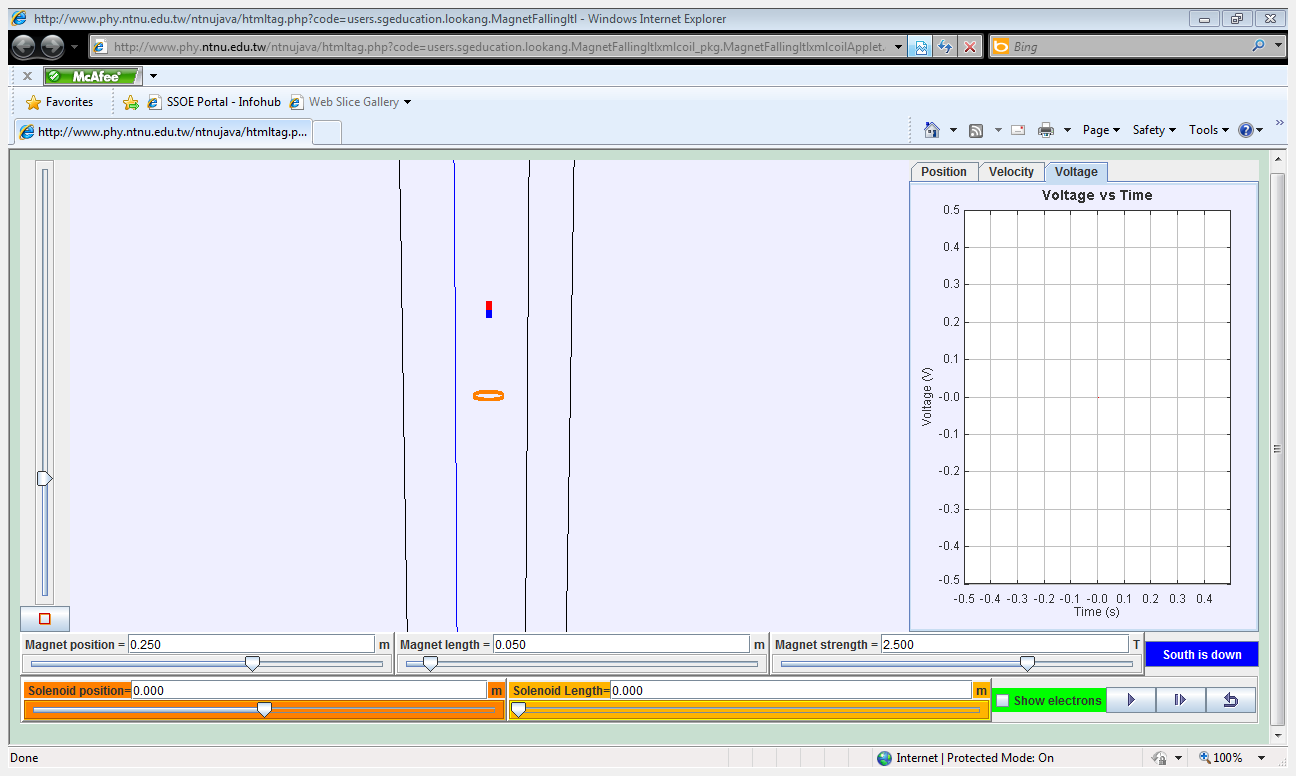 Click          (at the bottom right of the screen) to drop the magnet of strength 2.5 T.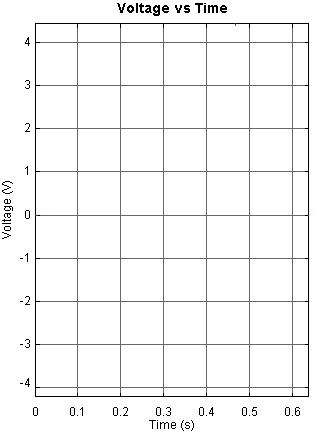 Sketch the voltage vs time graph as shown on the screen.Label this graph 1.Click             to reset.Replace the magnet with a non-magnetic object by changing the magnet strength to zero. 
Press the Enter key.Click         to drop the non-magnetic object. Sketch the voltage vs time graph as shown on the screen.Label this graph 2.Conclude what have you discovered from this experiment?………………………………………………………………………………………………………………………………………………………………………………………………………………………………………………………………………………………………Click Activity 2Change the “magnet strength” to 
5.0 T. 
Press Enter.Drop the magnet at the same height.
ClickSketch the voltage vs time graph as shown on the screen.Label this graph 3.(i) 	Compare the peak voltages of graph 1 (magnet strength = 2.5 T) and 
 		graph 3 (magnet strength = 5.0 T). ………………………………………………………………………………………………………………………………………………………………………………………………(ii)	What can you conclude about the relationship between the “magnet strength” and the peak voltage?………………………………………………………………………………………………………………………………………………………………………………………………………………………………………………………………………………………………(e)	ClickActivity 3Double the release height of the magnet to 0.500 m.(Magnet position = 0.500 m)Press Enter.Drop the magnet.
Click Sketch the voltage vs time graph as shown on the screen.Label this graph 4.Explain how the release height affects the speed of entry of the magnet into the coil..……………………………………………………………………………………………….………………………………………………………………………………………………(i) 	Compare the peak voltages of graph 3 (release height = 0.250 m) and graph 4 
  	(release height = 0.500 m). ………………………………………………………………………………………………………………………………………………………………………………………………(ii)	What can you conclude about the relationship between the speed of entry and the peak voltage?………………………………………………………………………………………………………………………………………………………………………………………………………………………………………………………………………………………………(e)	Click Activity 4Increase the length of the solenoid to 1.0 m.(Solenoid Length = 1.0 m) Position the solenoid at -0.500 m.
(Solenoid position = -0.500 m)Raise the magnet to a height of 1.00 m.
(Magnet position = 1.00 m)Drop the magnet.
Click Sketch the voltage vs time graph as shown on the screen.Describe what you observe about the voltage when the magnet is falling inside the solenoid..……………………………………………………………………………………………….………………………………………………………………………………………………Discuss with your classmates and attempt these questions.(i) Explain why there is no voltage when the magnet is inside the solenoid..……………………………………………………………………………………………….……………………………………………………………………………………………….………………………………………………………………………………………………(ii)	What are the factors that affect the voltage of the coil?.……………………………………………………………………………………………….……………………………………………………………………………………………….……………………………………………………………………………………………….………………………………………………………………………………………………